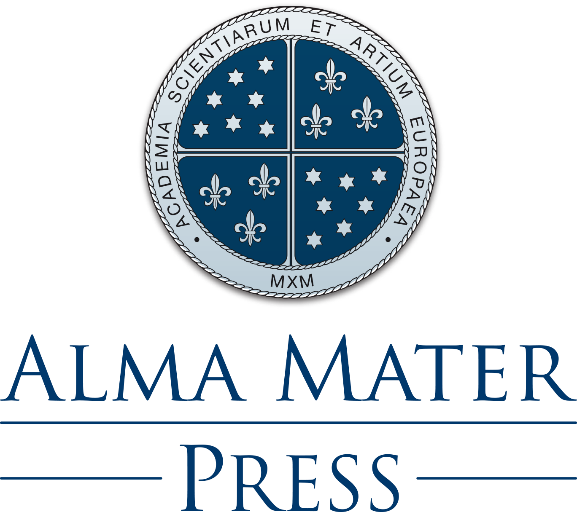 NAVODILA ZA AVTORJEMaribor, 20181	Urejevalnik besedilaKo se lotite urejanja in pisanja monografskih publikacij za založbo Alma Mater Press, vam priporočamo uporabo programa Microsoft Word ali Apache Open Office Writer. Navodila v nadaljevanju bodo pripravljena za urejevalnik besedila Microsoft Word 2016.2	Velikost straniPo odprtju novega praznega dokumenta je potrebno najprej pripraviti velikost strani oziroma papirja. Za izdajo monografskih publikacij znanstvene monografije pri založbi Alma Mater Press vam predlagamo sledeče parametre velikosti strani oziroma papirja:FORMAT: Širina: 17 cmVišina: 23 cm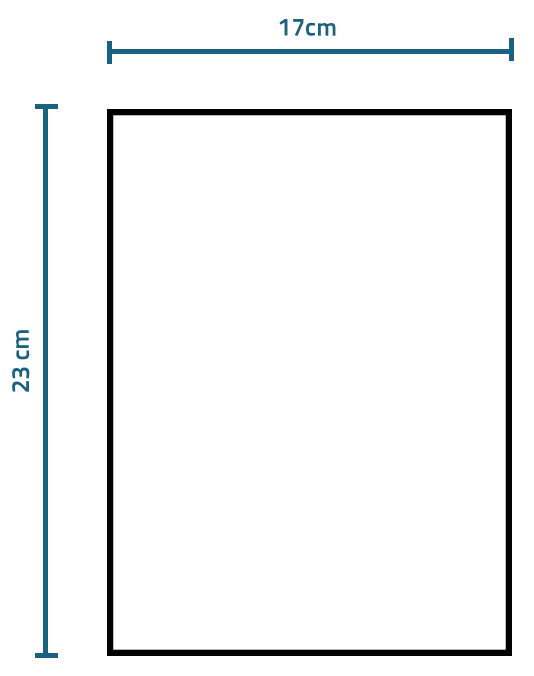 Slika : Format UZ UM 17 x 23FORMAT: A4Širina: 17 cmVišina: 23 cm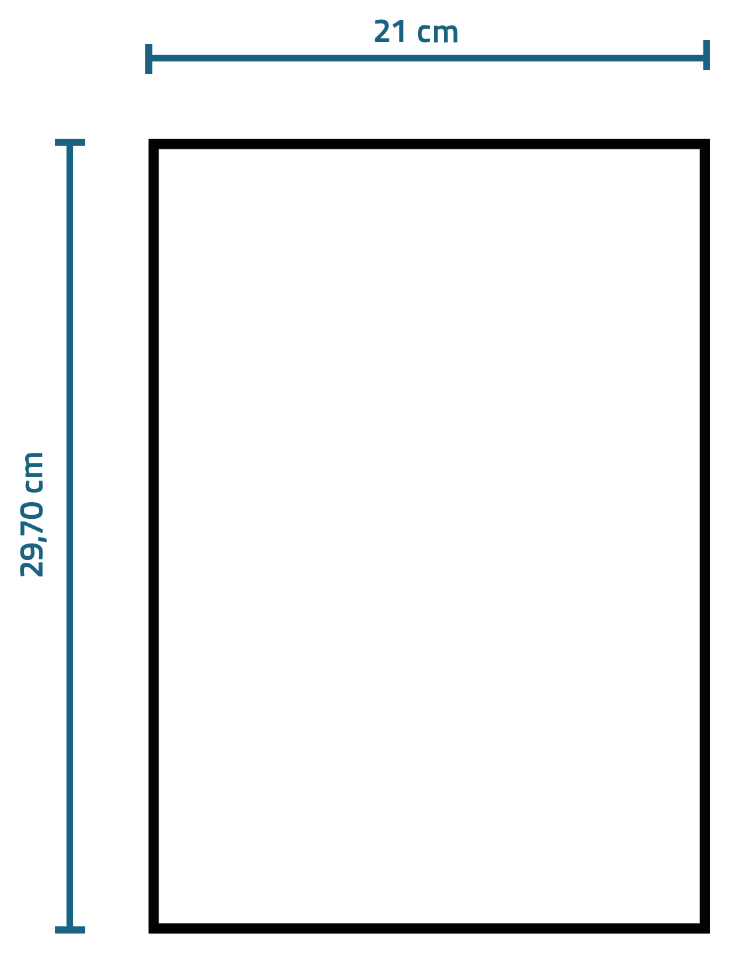 Slika 2: Format UZ UM A4Velikost lahko nastavite v orodni vrstici pod zavihkom Postavitev -> Velikost -> Več velikosti papirja ...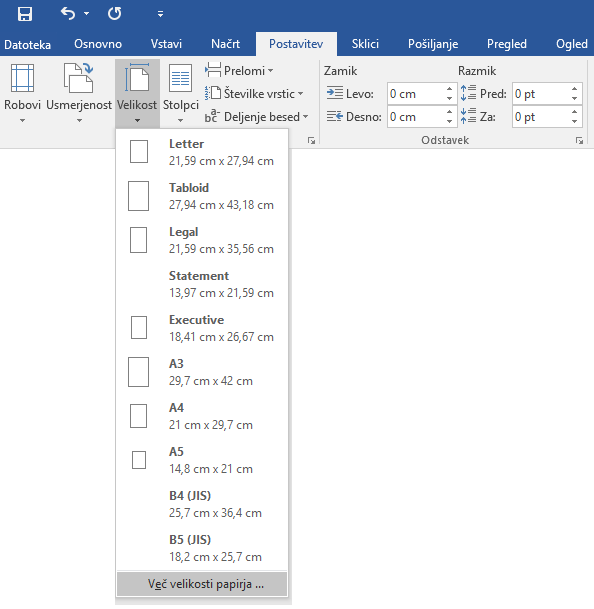 Slika 3: Nastavitev velikosti strani 1/2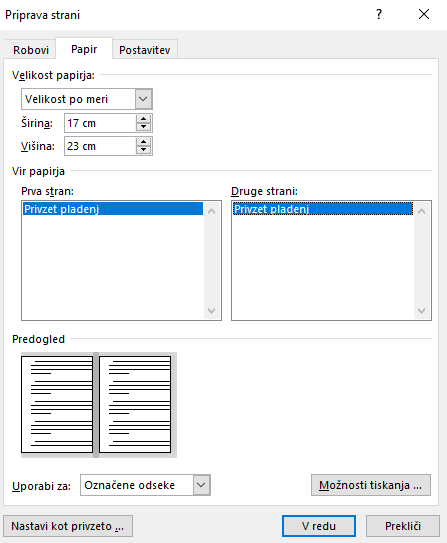 Slika 4: Nastavitev velikosti strani 2/23	RoboviNastavitve privzetih robov naj bodo:Usmerjenost mora biti Pokončno in nastavitev Več strani na Zrcalni robovi.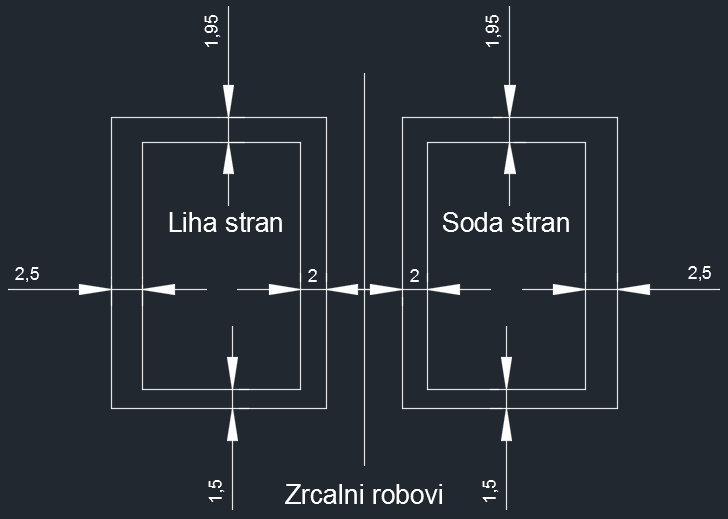 Slika 5: Prikaz robovRobove lahko nastavite v orodni vrstici pod zavihkom Postavitev -> Robovi -> Robovi po meri …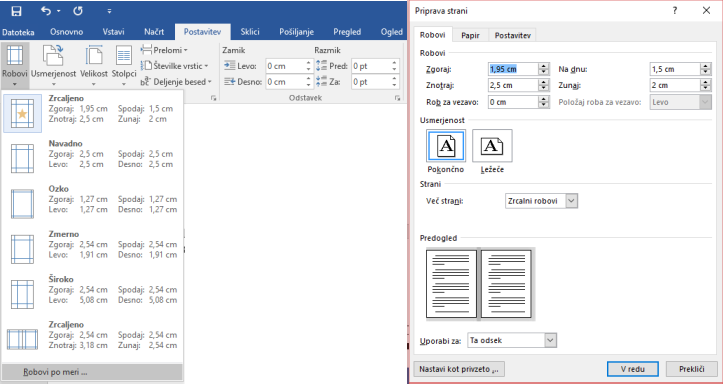 Slika 6: Nastavitve robov4	PisavaFont pisave naj bo Times New Roman. Uporaba pisave:Nastavitve zamikov in razmikov:Zamike in razmike lahko nastavite v orodni vrstici pod zavihkom Osnovno -> Odstavek -> .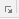 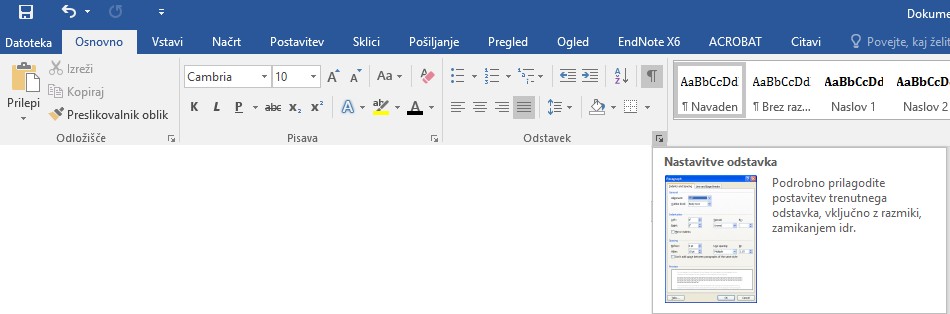 Slika 7: Lokacija nastavitev zamiki in razmiki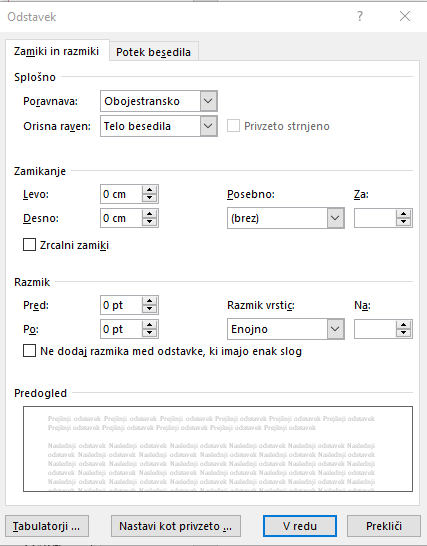 Slika 8: Nastavitve zamikov in razmikov5	Struktura publikacijeZa dosego hitre in učinkovite priprave končne oblike za izid monografske publikacije v elektronski obliki je ključnega pomena pravilna struktura. Pravilni vrstni red monografske publikacije:Naslovna stran (platnica, ovoj);Notranja naslovna stran v jeziku publikacije;Kolofon;Kataložni zapis o publikaciji;Povzetek, ključne besede in informacije o avtorju/ih v slovenskem jeziku (v primeru znanstvene monografije);Povzetek, ključne  besede  in  informacije  o  avtorju/ih  v  angleškem jeziku; (v primeru znanstvene monografije);Kazalo vsebine;Predgovor (po želji);Posvetilo (po želji);Vsebina monografske publikacije;Zaključek;Uporabljena literature;Dodatek (po želji);Slovar (po želji);Stvarno kazalo (po želji);Kazala slik, tabel, grafov in skic;Uporabljeni simboli;Znanstvena recenzija (v primeru znanstvene monografije).5.1	Naslovna stran (platnica, ovoj)Naslovna stran  naj bo temeljne barve, ki je določena v celostni grafični podobi Alma Mater Press. Zajema naj logotip Alma Mater Press, naslov knjige v slovenskem ali angleškem jeziku (odvisno od uporabljenega jezika pisanja monografije) naj bo napisana v beli barvi krepko, navedba avorja/ev ali urednika/ov naj bo napisana normalno, imena in priimke avorja/ev ali urednika/ov pa krepko. Naslovna stran naj vsebuje logotip Alma Mater Press v spodnjem desnem robu z minimalnim odmikom 1 cm od spodnjega in desnega roba. Najnižja dovoljena višina logotipa Alma Mater Press je 1,5 cm.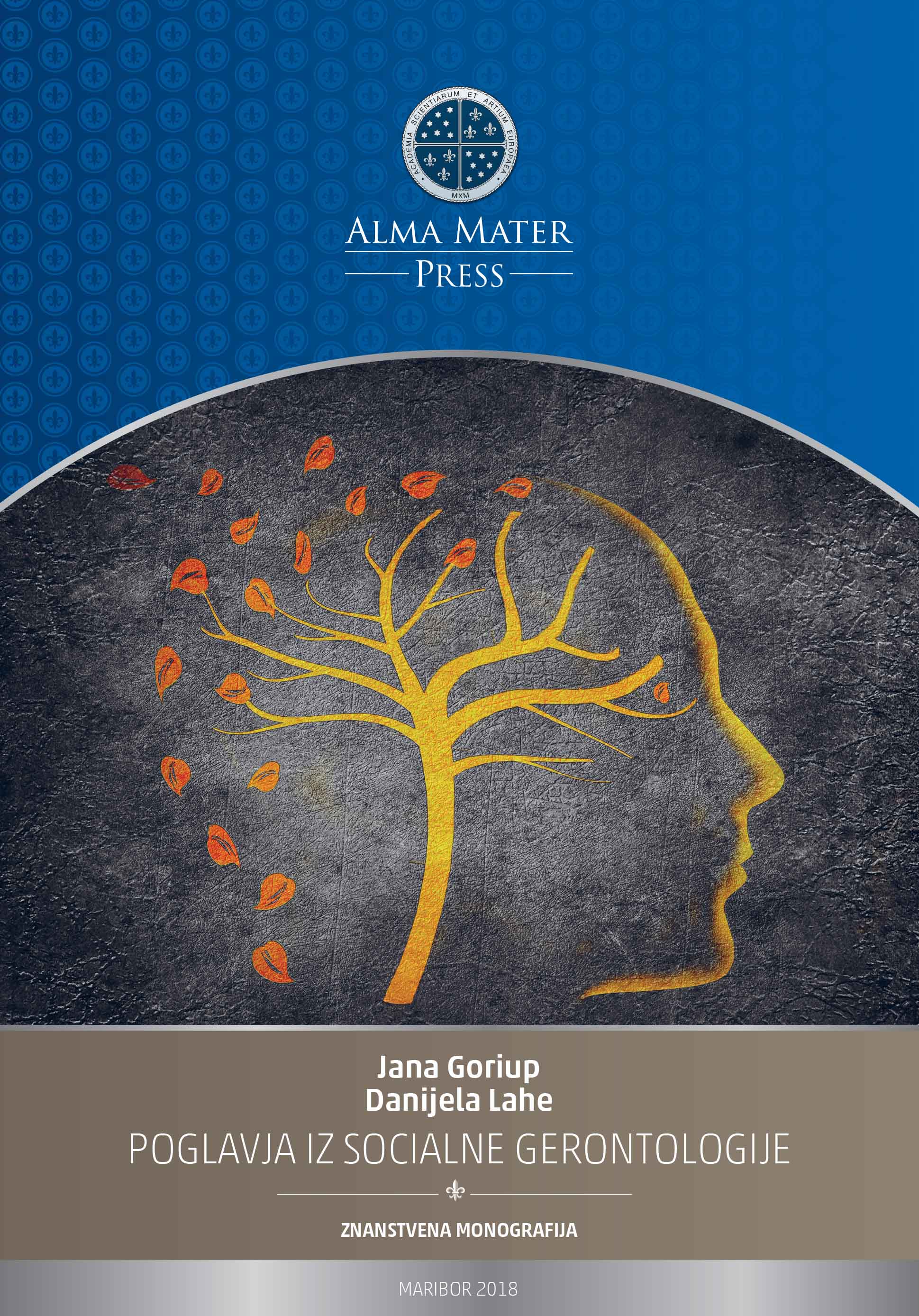 Slika : Primer naslovne strani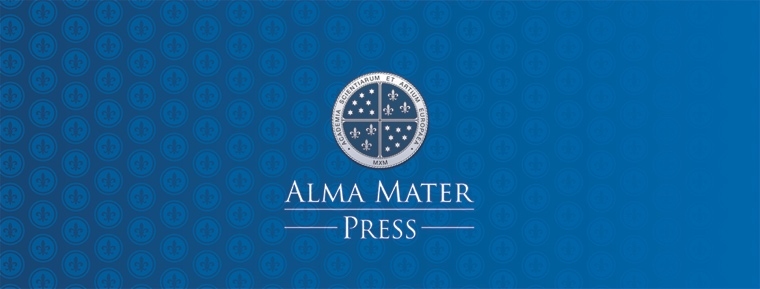 Slika : Položaj logotipa Alma Mater Press v slovenskem jeziku pri publikaciji v slovenskem jezikuNaslovno stran pripravimo v založbi Alma Mater Press.5.2	Notranja naslovna stran v jeziku publikacijeNaslednja stran za naslovno stranjo oz. notranja stran platnice naj bo prazen list z logotipom Alma Mater Press (v skladu z jezikom publikacije). Na tretji strani se naj nahaja notranja naslovna stran. Vsebovati mora sledeče obvezne elemente:Nivo 1: logotip Alma Mater Press (v skladu z jezikom publikacije).Nivo 2: Naslov publikacije po slogu pisave Naslov 1.Nivo 3: Navedba Avtor/Avtorica/Avtorja/Avtorici/Avtorji/AvtoriceNivo 4: znanstveni naziv (dr., mag, Ph. D., M. S. ...), imena in priimki. Vsak avtor ali urednik je v svoji vrstici.Nivo 5: Mesec in leto izida publikacije.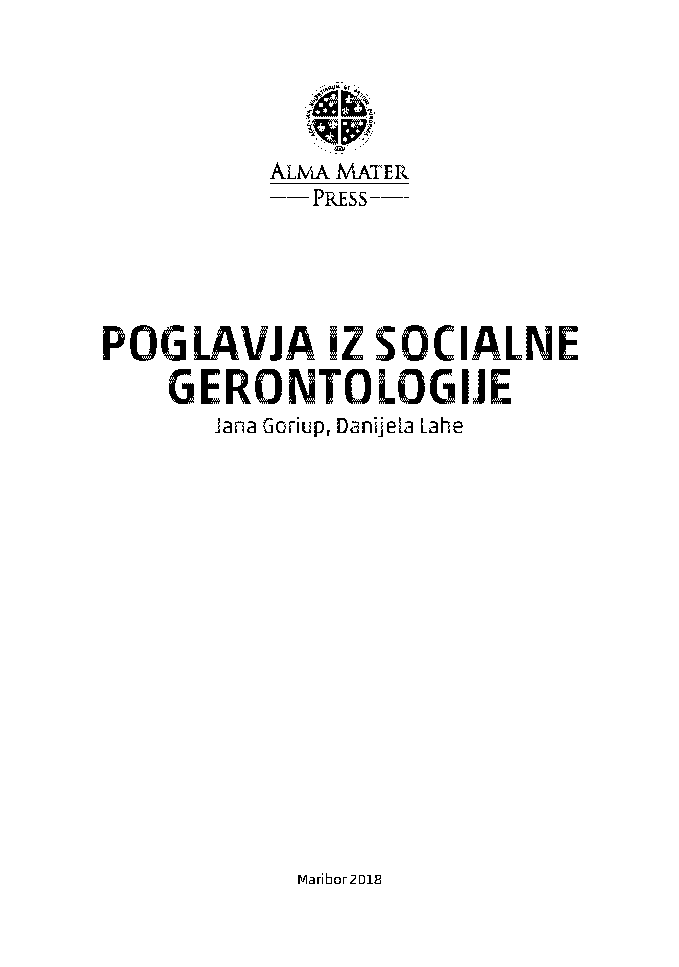 Slika : Primer notranje naslovne strani v slovenskem jeziku5.3	KolofonKolofon je obvezen element publikacije na kateremkoli mediju in mora vsebovati naslednje podatke:Naslov in podnaslov;Izvirni naslov dela (pri prevodu);podatke o vseh avtorjih (piscu besedila, prevajalcu, ilustratorju, fotografu, prireditelju, piscu spremne besede, ostalih sodelavcev pri nastanku publikacije);Podatke o izdaji ali natisu;Naslov knjižne zbirke in štetje v zbirki;Izdajatelj (naslov, država, telefon, fax, spletna stran in e-pošta);Založnik (naslov, država, telefon, fax, spletna stran in e-pošta);NakladaTisk (samo pri tiskani publikaciji);Datum izida publikacije;Podatke o nosilcu/nosilcih avtorskih pravic;Navedba licence.Navedbo javnega financerja, če je publikacija izdana s pomočjo javnih sredstev;Kataložni zaspis o publikaciji (CIP)Mednarodne identifikatorje (ISBN, DOI, ISMN, ISSN);Maloprodajna cena publikacije;Odgovorna oseba založnika.Nosilec avtorskih pravic, DOI povezava, ISBN in spletna povezava do polnega besedila.Kataložni zapis o publikaciji (CIP) pridobi založba Alma Mater Press pri Univerzitetni knjižnici Maribor.Mednarodni identifikatorji in cena so lahko natisnjeni tudi na platnicah.V kolofonu nove izdaje ali ponatisa publikacije se obvezno navedejo vrsta izdaje, zaporedna številka izdaje ali ponatisa in drugi podatki v skladu s prejšnjim odstavkom. Pri faksimilu se v dodatnem kolofonu ali drugje v publikaciji navede podatek, da gre za faksimile in drugi podatki v skladu s prejšnjim odstavkom. V kolofonu dotisa se obvezno navede, da gre za dotis, in dopolni navedba o obsegu naklade, tako da se navedeta prvotna naklada in naklada dotisa.Kolofon je tudi obvezni del elektronske publikacije in vsebuje tiste podatke, ki jih je glede na značilnosti medija mogoče navesti, poleg tega pa podatek o spletni lokaciji publikacije. Ob vsaki spremembi se v njen kolofon doda novi podatek o spletni lokaciji.Monografski publikaciji, ki izide v elektronski izdaji dostopni na daljavo, se dodeli identifikator DOI.5.4	Povzetek, ključne besede in informacije o avtorju/ih v slovenskem in angleškem jezikuČe je monografska publikacija pisana v slovenskem jeziku, je najprej na lihi strani povzetek, ključne besede in informacije o avtorju/ih v slovenskem jeziku in nato na sodi strani v angleškem jeziku. V primeru, da je monografska publikacija pisana v angleškem jeziku, je potek obraten.5.4.1	Naslov povzetkaNaslov povzetka je naslov vaše monografske publikacije zapisan z enim presledkom pod glavo z tipom pisave Time New Roman, velikostjo 14 (16 pri formatu A4), napis krepko in sredinska poravnava.Pod naslovom navedite vaše ime in priimek tipom pisave Time New Roman, velikostjo 10 (12 pri formatu A4), napis normalno, sredinska poravnava in tipom pisave pomanjšane velike črke.5.4.2	PovzetekPovzetek naj bo dolg največ 150 besed in naj vsebuje bistvo in kratek pregled vaše monografske publikacije.5.4.3	Ključne besedeNavedite vsaj 5 ključnih besed za vašo monografijo. Za lažjo izbiro besed vam priporočamo, da se postavite v vlogo iskalca znanstvenih del, ki želi poiskati vašo monografijo preko iskalnika (primer google.si) v internetnem brskalniku.5.4.4	Informacije o avtorju/ihInformacije zavedete kot opombo pri vašem priimku nad povzetkom. Navedite vaše ime, priimek, naziv, delavno mesto, ime ustanove delavnega mesta, polni naslov delavnega mesta, državo in vaš elektronski naslov za pošto. Pred informacijami napišete NASLOV AVTORJA/EV: / CORRESPONDENCE ADDRESS:.Za zapis uporabite:tip pisave Time New Roman, velikostjo 9 (11 pri formatu A4), napis normalno, obojestranska poravnava.5.4.5	Glava povzetkaV glavi povzetka naj bo napisan naslov vaše monografije:tip pisave Time New Roman, velikostjo 9 (11 pri formatu A4), napis normalno, leva poravnava in tipom pisave pomanjšane velike črke.Imena in priimki avtorja/ev oz. urednika/ov  naj bo napisano pod naslovom monografije v glavi oblike »I. Priimek«:tip pisave Time New Roman, velikostjo 9 (11 pri formatu A4), napis normalno in leva poravnava.Logotip Alma Mater Press (v skladu z jezikom publikacije) z desno poravnavo.5.4.6	Robovi povzetka in ključnih besedRobi v območju povzetka in ključnih besed se nekoliko razlikujejo od ostalih robov v dokumentu. Zamik se glede na nastavljene vrednosti prestavi Levo: 1cm in Desno 0,97cm (Levo: 2cm in Desno 2,25cm pri formatu A4). Besedilo je obojestransko poravnano.Robove za to stran si lahko nastavite v orodni vrstici Postavitev-> Odstavek -> Zamiki ali pa kar direktno z vlečenjem oznak na ravnilu nad stranjo.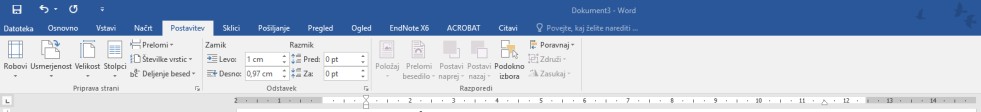 Slika 12: Robovi povzetka in ključnih besed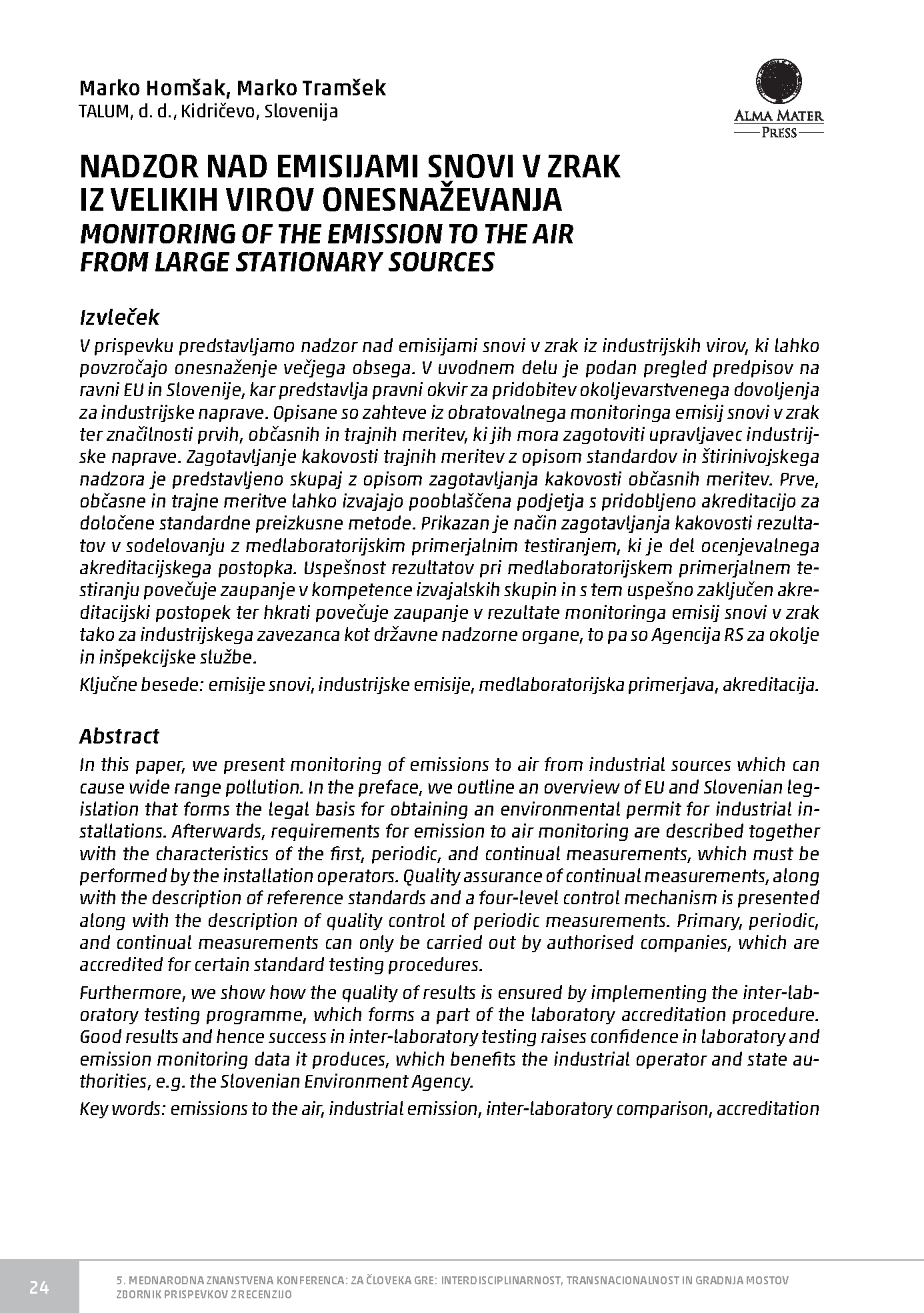 Slika 13: Primer strani povzetka, ključnih besed in informacij o avtorju/ih5.5	Kazalo vsebine, slik, tabel grafov, skic …Avtomatsko kazalo vsebine se vstavi 4 presledke pod glavo dokumenta. Tip pisave kazala naj bo Time New Roman, velikostjo 10 (12 pri formatu A4)., napis normalno, obojestranska poravnava.5.5.1	Številčenje kazalaKazalo se številči po vsakem poglavju posebej od št. 1 naprej. Med odseki poglavij mora biti presledek.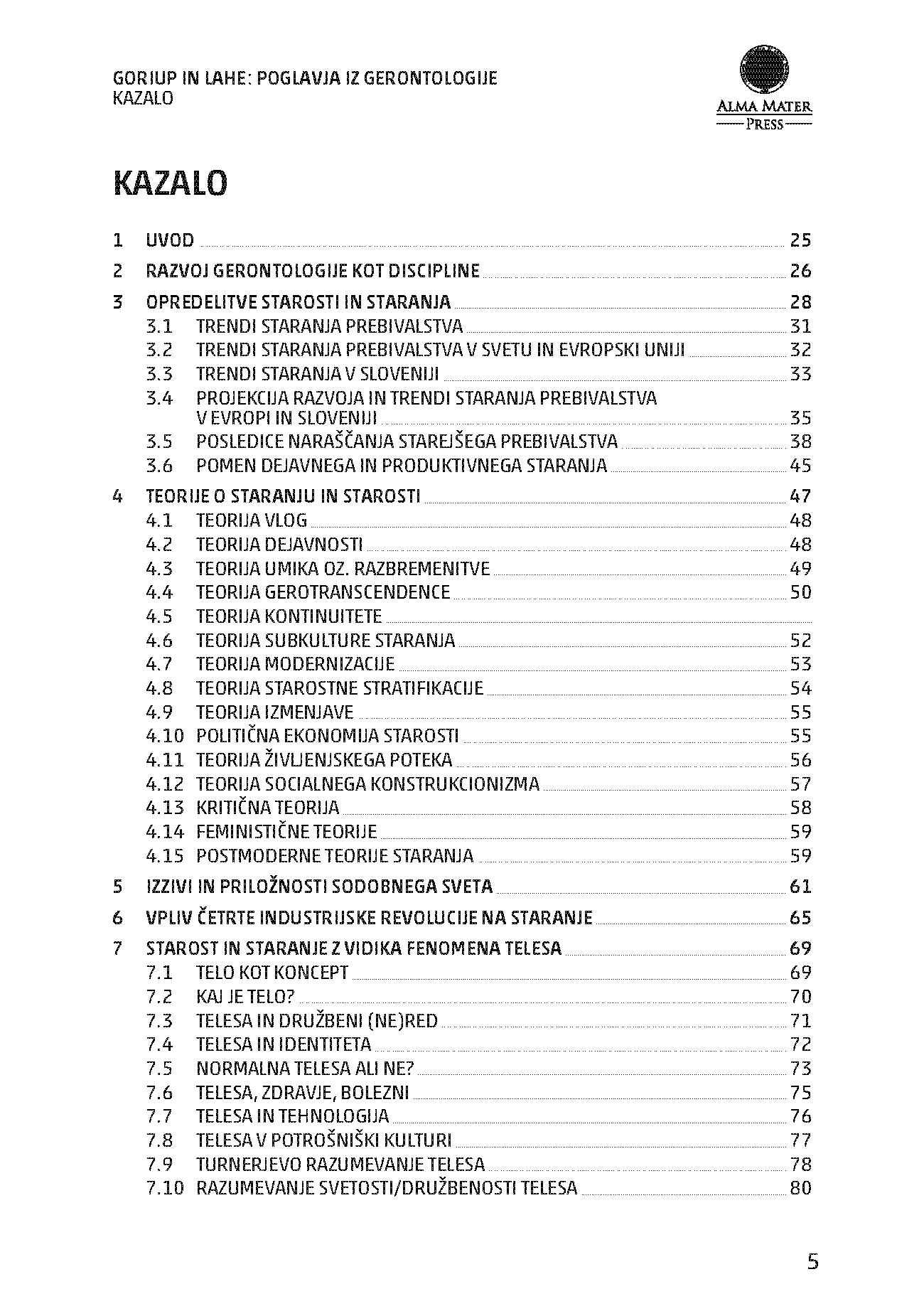 Slika 14: Primer kazala++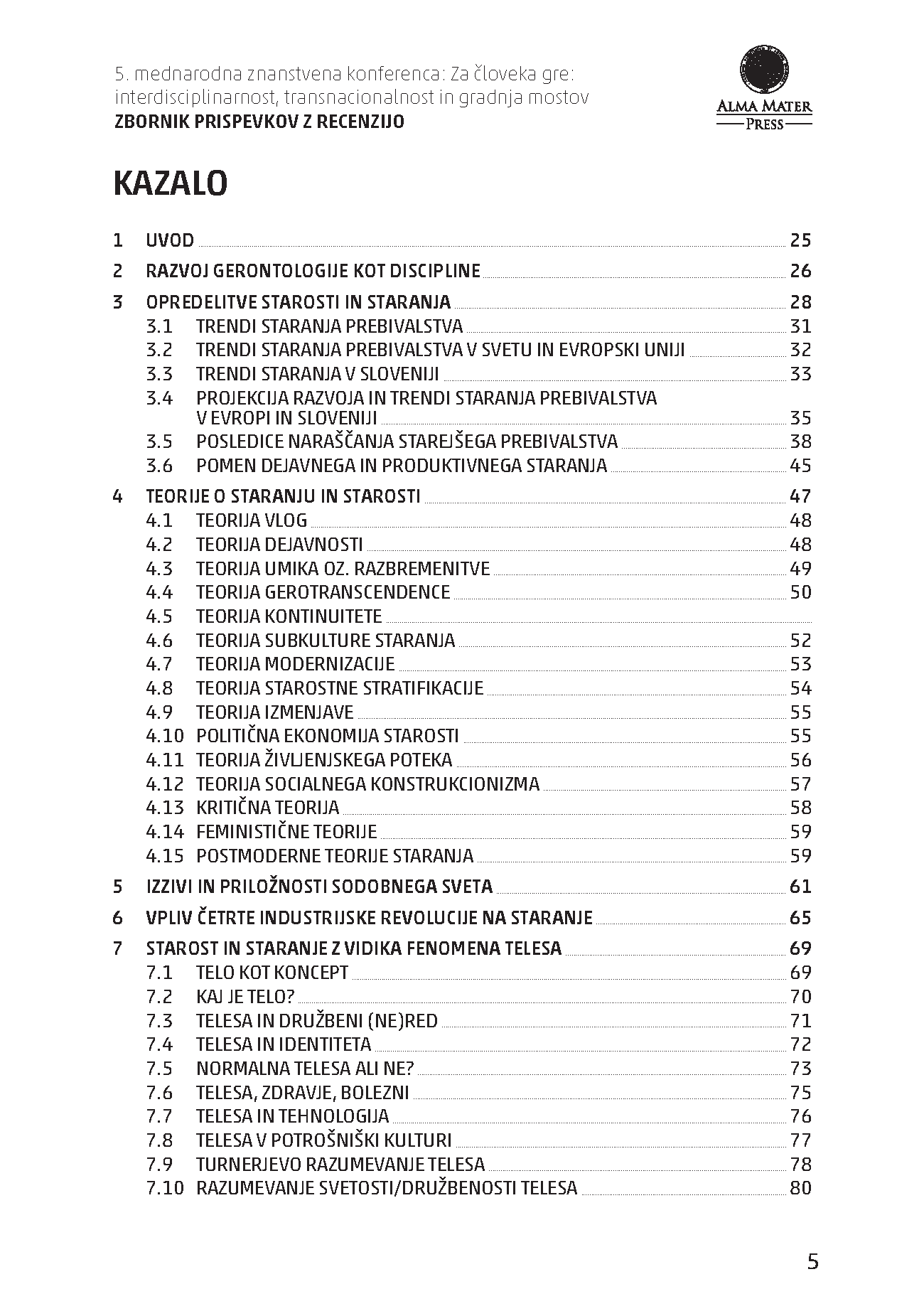 Slika 15: Primer kazala konferenčnega zbornikaPod poglavja se številčijo po številčnem zaporedju ločenim s piko in končano z enim tab presledkom. Prvo število – naslov 1, drugo število – naslov 2, tretje število – naslov 3 …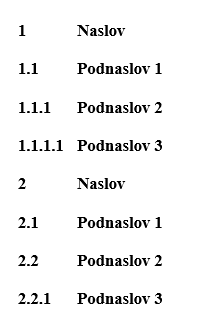 Slika 16: Primer številčenja5.5.2	Glava kazala – prva stranGlava kazala na 1 strani je enaka kot v poglavju 5.4.5 Glava povzetka.5.5.3	Glava kazala – ostale straniV prvem stolpcu se nahaja številka strani v rimskih številkah.V drugem stolpcu se nahaja naslov vaše monografije tip pisave Time New Roman, velikostjo 9 (11 pri formatu A4), napis normalno, leva poravnava in tipom pisave pomanjšane velike črke. Vaše ime in priimek oblike I. Priimek naj bo napisano pod naslovom monografije v glavi tip pisave Time New Roman, velikostjo 9 (11 pri formatu A4), napis normalno in leva poravnava.Za liho stran:V prvem stolpcu se nahaja naslov vaše monografije tip pisave Time New Roman, velikostjo 9 (11 pri formatu A4), napis normalno, desna poravnava in tipom pisave pomanjšane velike črke. Vaše ime in priimek oblike I. Priimek naj bo napisano pod naslovom monografije v glavi tip pisave Time New Roman, velikostjo 9 (11 pri formatu A4), napis normalno in desna poravnava.V drugem, stolpcu se nahaja številka strani v rimskih številkah.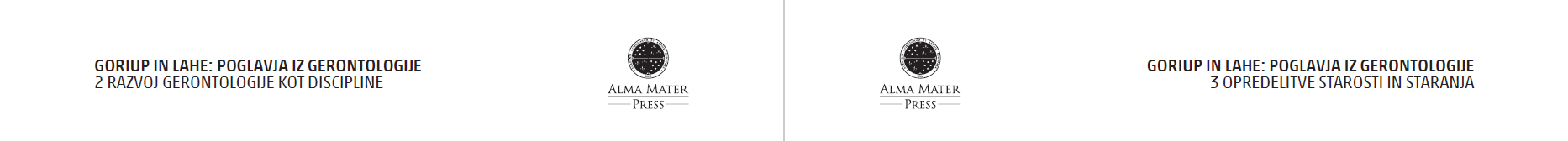 Slika 17: Primer glave kazala, liha - soda stran5.6	Vsebina monografske publikacije5.6.1	Prva stranVsako poglavje se mora začeti na lihi strani. Če se zgodi, da novo poglavje pade na sodo stran, potem pustite vmes eno stran prazno s presekom strani z enako glavo strani, kot je opisana v poglavju 5.4.5 Glava povzetka.Vsaka prva stran poglavja mora imeti glavo enko kot je opisno v poglavju 5.4.5 Glava povzetka.Naslov poglavja se napiše štiri presledke pod glavo strani in se napiše z tipom pisave Time New Roman, velikostjo 12 (14 pri formatu A4), napis krepko in sredinska poravnava. Besedilo poglavja se piše dva presledka pod tem naslovom.5.6.2	Ostale straniOstalim stranem, ki sledijo v poglavju se kreira glava strani kot tabela s eno vrstico in dvema stolpcema.Za sodo stran:V prvem stolpcu se nahaja številka strani v arabskih številkah.V drugem stolpcu se nahaja naslov vaše monografije tip pisave Time New Roman, velikostjo 9 (11 pri formatu A4), napis normalno, leva poravnava in tipom pisave pomanjšane velike črke. Vaše ime in priimek oblike I. Priimek naj bo napisano pod naslovom monografije v glavi tip pisave Time New Roman, velikostjo 9 (11 pri formatu A4), napis normalno in leva poravnava.Za liho stran:V drugem stolpcu se nahaja naslov vaše monografije tip pisave Time New Roman, velikostjo 9 (11 pri formatu A4), napis normalno, leva poravnava in tipom pisave pomanjšane velike črke. Vaše ime in priimek oblike I. Priimek naj bo napisano pod naslovom monografije v glavi tip pisave Time New Roman, velikostjo 9 (11 pri formatu A4), napis normalno in desna poravnava.V druge, stolpcu se nahaja številka strani v arabskih številkah.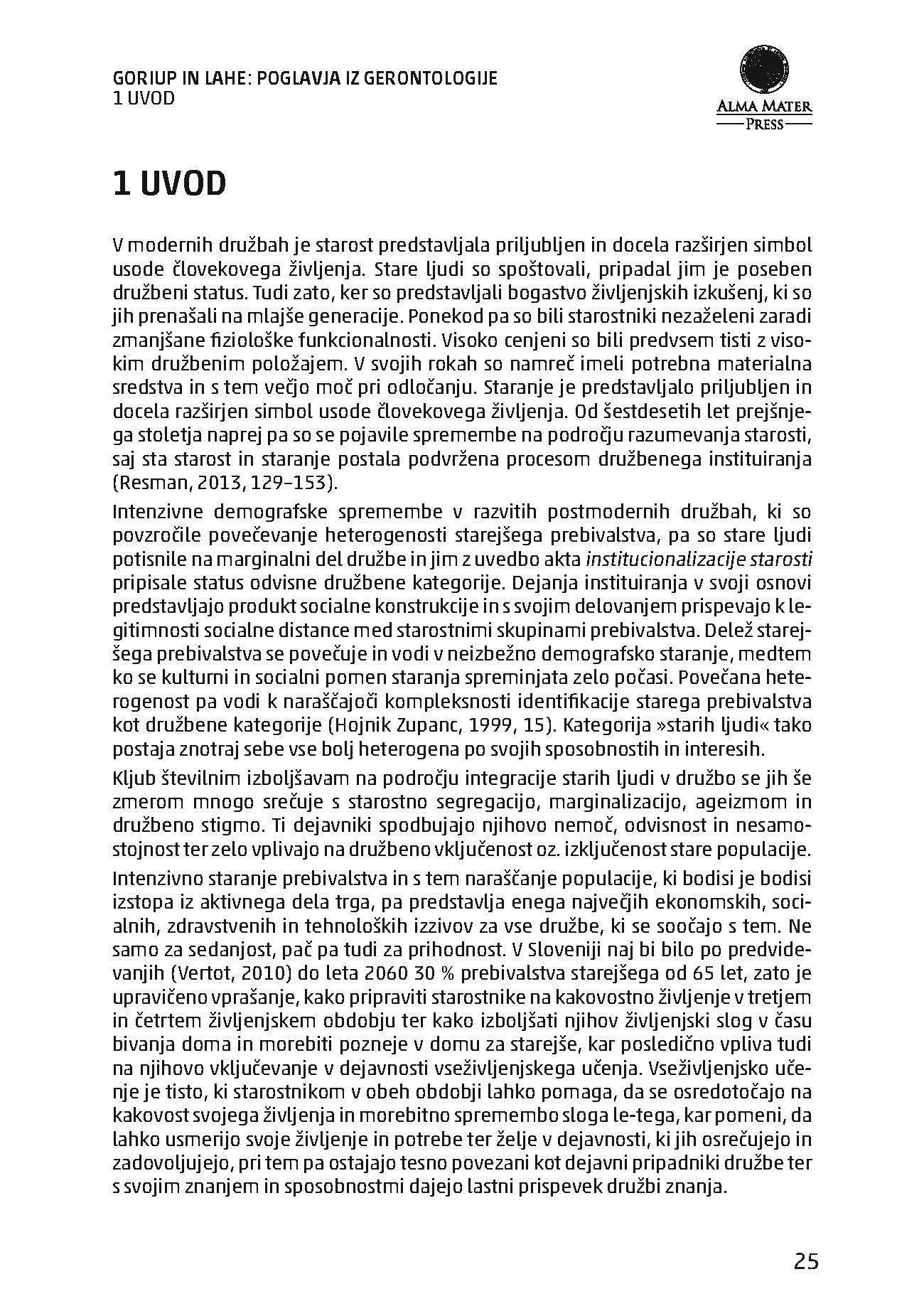 Slika 18: Primer prve in druge strani poglavjaSlika 19: Primer prve strani poglavja v konferenčnem zborniku5.6.3	OpombeOpombe lahko vstavljate kot končne opombe na koncu vsakega poglavja. Navedene morajo biti tipa pisave Time New Roman, velikostjo 9 (11 pri formatu A4), napis normalno, obojestranska poravnava. Naslov »Opombe / Notes« naj bo napisan dve vrstici pod zadnjim stavkom poglavja krepko in z velikostjo 9 (11 pri formatu A4).5.6.4	LiteraturaLiteratura se nahaja pod opombami. Če opomb ni, pote mora biti literatura navedena dve vrstici pod zadnjim stavkom poglavja z velikostjo 9 (11 pri formatu A4). Priporočamo vam citiranje po Standard APA sistemu.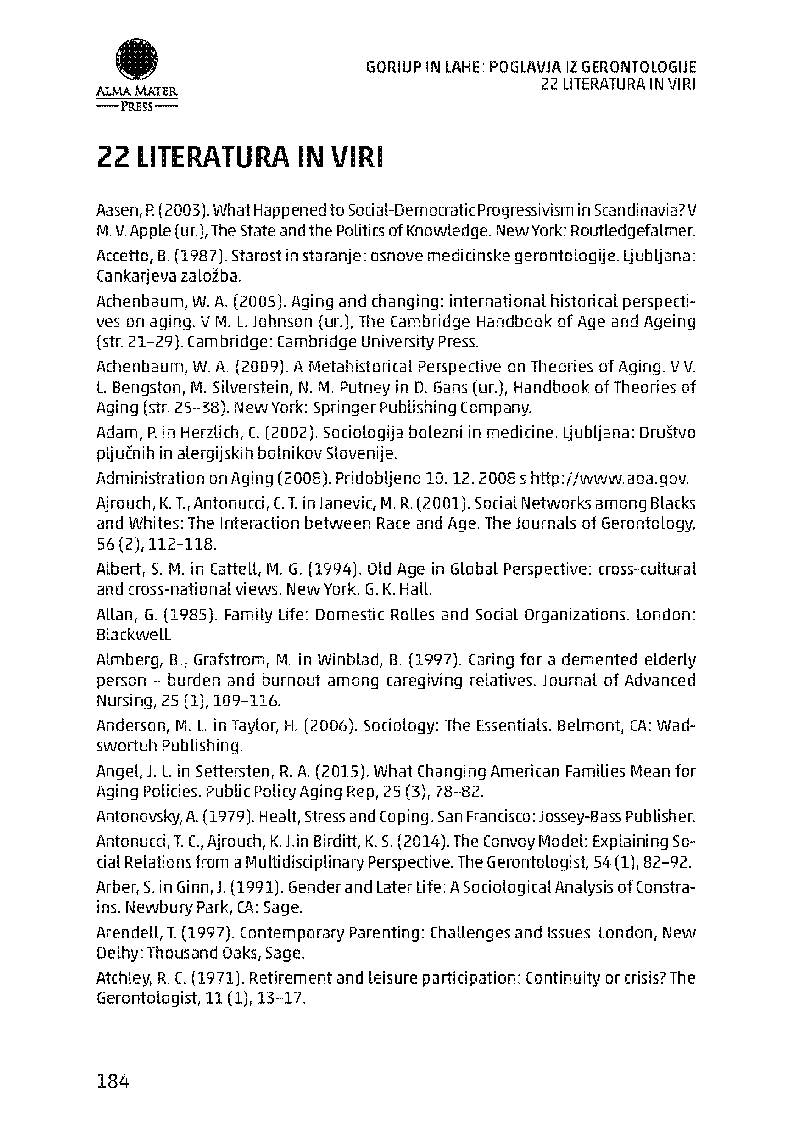 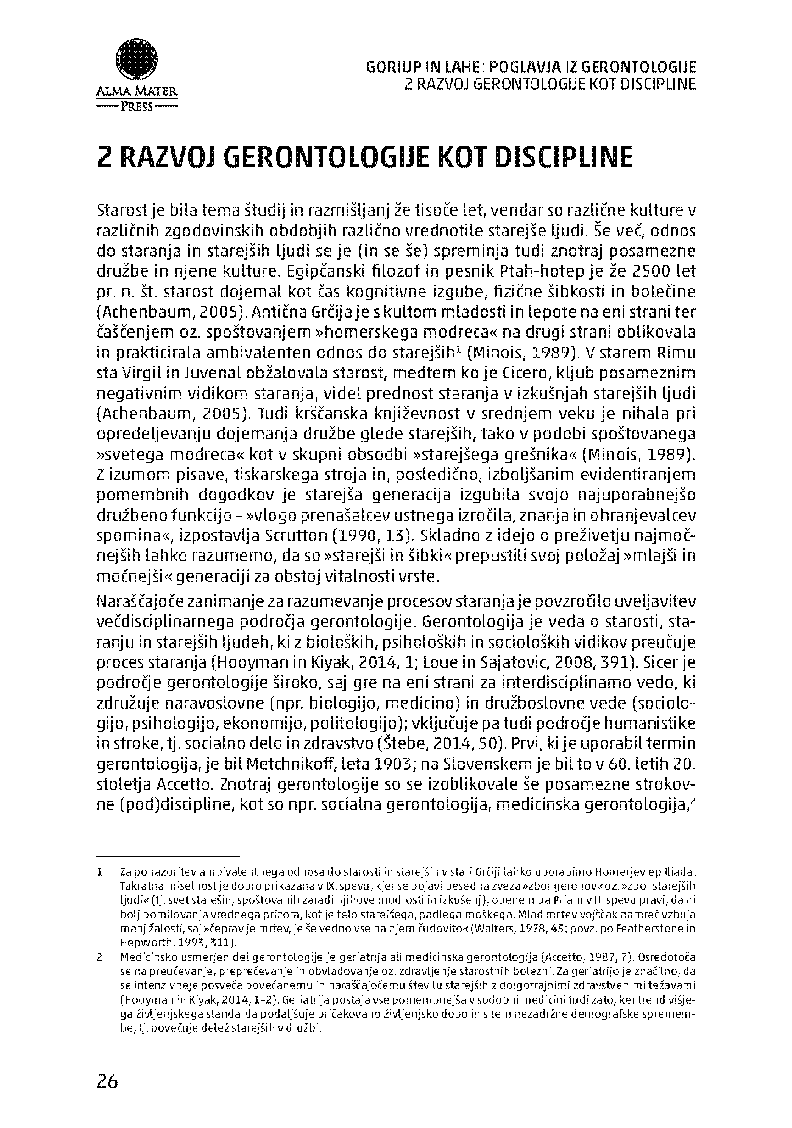 Slika 21: Primer opomb in literature6	Oddaja monografskih publikacijMonografijo lahko oddate v word-u preko e-naslova: press@almamater.siZgoraj:1,95 cmNa dnu:1,5 cmZnotraj:2,50 cmZunaj:2 cmRob za vezavo:0 cmFORMAT 17 x 23FORMAT 17 x 23FORMAT 17 x 23FORMAT 17 x 23UporabaVelikost pisaveK, L, PPrimerNavaden (splošno besedilo)10/TestNaslov 114KTestNaslov 210KTestNaslov 310KTestNaslov 410KTestNaslov povzetka14KTestAvtorji povzetka10/TestGlava9pom. v. č.TESTGlava 2. vrstica9/TestOpombe9/TestNaslov opomb9KTestLiteratura9/TestNaslov literature9KTestPoudarek v besedilu 110KTestPoudarek v besedilu 210LTestPoudarek v besedilu 310K, LTestFORMAT A 4FORMAT A 4FORMAT A 4FORMAT A 4UporabaVelikost pisaveK, L, PPrimerNavaden (splošno besedilo)12/TestNaslov 116KTestNaslov 212KTestNaslov 312KTestNaslov 412KTestNaslov povzetka16KTestAvtorji povzetka12/TestGlava12pom. v. č.TESTGlava 2. vrstica12/TestOpombe11/TestNaslov opomb11KTestLiteratura11/TestNaslov literature11KTestPoudarek v besedilu 112KTestPoudarek v besedilu 212LTestPoudarek v besedilu 312K, LTestSplošnoSplošnoSplošnoSplošnoPoravnava:ObojestranskoOrisna raven:Telo besedilaZamikanjeZamikanjeZamikanjeZamikanjeLevo:0 cmDesno:0 cmRazmikRazmikRazmikRazmikPred:0ptPo:0ptRazmik vrstic:Enojno